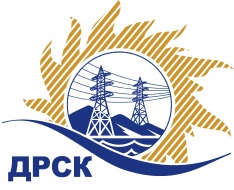 Акционерное Общество«Дальневосточная распределительная сетевая  компания»(АО «ДРСК»)Протокол заседания Закупочной комиссии по вскрытию поступивших конвертов на переторжкуг. БлаговещенскСПОСОБ И ПРЕДМЕТ ЗАКУПКИ: открытый запрос предложений на право заключения Договора на оказание услуг «Специальная оценка условий труда»,  закупка 1259 р. 9 ГКПЗ 2016 г.ПРИСУТСТВОВАЛИ: члены постоянно действующей Закупочной комиссии 2 уровня   АО «ДРСК» Информация о результатах вскрытия конвертов:В адрес Организатора закупки поступили 2 (две) заявки на участие в процедуре переторжки, конверты с которыми были размещены в электронном сейфе № 253184 на Торговой площадке Системы www.b2b-esv. Вскрытие конвертов было осуществлено секретарем Закупочной комиссии в присутствии 1 (одного) члена Закупочной комиссии.Дата и время начала процедуры вскрытия конвертов с заявками на участие в переторжке: 11:00  (время местное) 06.07.2016 г. Место проведения процедуры вскрытия конвертов с заявками на участие в процедуре переторжки: Амурская область, г. Благовещенск, ул. Шевченко, 28В конвертах обнаружены заявки следующих участников:Ответственный секретарь Закупочной комиссии 2 уровня АО «ДРСК»	               М.Г. ЕлисееваИсп.  Коротаева Т.В.(4162) 397-205№ 558/ПрУ-В  06.07.2016№Наименование участника и его адресЦена заявки до переторжки, руб. без НДС.Цена заявки после переторжки без НДС, руб.1ООО "Транстрейд" (681022, Россия, Хабаровский край, г. Комсомольск-на-Амуре, пр. Московский, д. 6, корп. 3, оф. 39)579 999,00не поступила2ООО "ЭСГ "Охрана труда" (101000, Россия, г. Москва, ул. Покровка, д. 14, 2, стр. 1)593 130,32 570 537,313ООО "Владивостокский Центр Охраны Труда" (690034, Приморский край, г. Владивосток, ул. Воропаева, 11, офис 401)916 095,00 не поступила4ООО "Атон-экобезопасность и охрана труда" (660093, Россия, г. Красноярск, ул. Вавилова, д. 1, стр. 51)635 000,00333 595,00